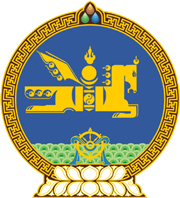 МОНГОЛ УЛСЫН ХУУЛЬ2021 оны 07 сарын 06 өдөр                                                                  Төрийн ордон, Улаанбаатар хотҮНДСЭН ХУУЛИЙН ЦЭЦЭД МАРГААН ХЯНАН ШИЙДВЭРЛЭХ АЖИЛЛАГААНЫ ТУХАЙ ХУУЛЬД ӨӨРЧЛӨЛТ ОРУУЛАХ ТУХАЙ1 дүгээр зүйл.Үндсэн хуулийн цэцэд маргаан хянан шийдвэрлэх ажиллагааны тухай хуулийн 21 дүгээр зүйлийн 4 дэх хэсгийн “буюу Цэцийн аль нэг гишүүн эс зөвшөөрч гомдол, санал” гэснийг “эс зөвшөөрч гомдол” гэж өөрчилсүгэй.		МОНГОЛ УЛСЫН 		ИХ ХУРЛЫН ДАРГА				  Г.ЗАНДАНШАТАР